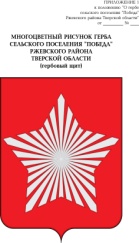                  СОВЕТ ДЕПУТАТОВ МУНИЦИПАЛЬНОГО ОБРАЗОВАНИЯ          СЕЛЬСКОЕ ПОСЕЛЕНИЕ «ПОБЕДА»                 РЖЕВСКОГО РАЙОНА ТВЕРСКОЙ ОБЛАСТИ                РЕШЕНИЕ  18.01.2019                                                                                                                  № 35О внесении изменений и дополнений в решение Совета депутатов сельского поселения «Победа» от  26.12.2012  №  105 "О квалификационных требованиях, условиях оплаты труда и социальных  гарантиях работников органов местного самоуправления  сельского поселения «Победа» Ржевского района Тверской области, замещающих должности, не являющиеся должностями  муниципальной службы сельского поселения «Победа»  Ржевского района Тверской области"	В соответствии с Законом Тверской области от 09.11.2007г. № 121- ЗО «О регулировании отдельных вопросов муниципальной службы в Тверской области», руководствуясь Постановлением Правительства Тверской области от 19.12.2012 №789-пп «Об утверждении методики расчета норматива расходов на оплату труда депутатов, выборных должностных лиц органов местного самоуправления муниципальных образований Тверской области, осуществляющих свои полномочия на постоянной основе, муниципальных служащих Тверской области и методики расчета норматива формирования расходов на содержание органов местного самоуправления муниципальных образований Тверской области» (с изменениями и дополнениями), Решением Совета депутатов сельского поселения «Победа» от 14.12.2018 № 24 «О бюджете муниципального образования сельское поселение «Победа» Ржевского района Тверской области  на 2019 год и плановый период 2020 и 2021годов» Совет депутатов сельского поселения «Победа» Ржевского района               РЕШИЛ:	1. Внести изменения и дополнения в Положение о квалификационных требованиях, условиях оплаты труда и социальных гарантиях работников органов местного самоуправления сельского поселения «Победа» Ржевского района Тверской области, замещающих должности, не являющиеся должностями муниципальной службы сельского поселения «Победа» Ржевского района Тверской области (далее - Положение), утвержденное решением Совета депутатов сельского поселения «Победа» от 26.12.2012   № 105,  изложив приложение  к Положению в новой редакции (приложение № 1).	2. Настоящее Решение вступает в силу с момента подписания и распространяется на правоотношения, возникшие 01.01.2019 года, подлежит обнародованию в установленном порядке.Глава муниципального образованиясельское поселения «Победа»						Е.Л.Тарасевич		Председатель Совета депутатов сельскогопоселения «Победа» Ржевского района                                               Н.И.Скобелева                                                                                                                       Приложение № 1Размеры должностных  окладов работников, замещающих должности, не являющиеся должностями муниципальной службы в органах  местного самоуправления сельского поселения «Победа» Ржевского района Тверской области№ п/пНаименование должностейДолжностной оклад  (руб. в месяц)1Ведущий специалист5116